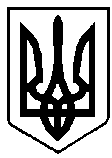 УКРАЇНАРІВНЕНСЬКА ОБЛАСТЬм. ВАРАШР О З П О Р Я Д Ж Е Н Н Яміського голови 15   липня   2021 року				                                   №  189-рПро нагородження грошовою винагородою         За багаторічну сумлінну працю, високий професіоналізм, добросовісне виконання посадових обов’язків та з нагоди Дня бухгалтера,  відповідно до    рішення Вараської міської ради від 15.12.2020 № 35 «Про затвердження міської програми з відзначення до державних, професійних та місцевих свят, ювілейних дат, заохочення за заслуги перед Вараською міською територіальною громадою на 2021-2025 роки», зі змінами, враховуючи лист  комунального некомерційного підприємства Вараської міської ради «Вараський центр первинної медичної допомоги» від 13.07.2021 № 341/21, лист Вараського міського центру комплексної реабілітації для осіб з інвалідністю імені З.А.Матвієнко від 14.07.2021 № 261/01-13/21, лист комунального підприємства «Вараштепловодоканал» Вараської міської ради від 14.07.2021 № 780, лист територіального центру соціального обслуговування (надання соціальних послуг) міста Вараш від 13.07.2021 № 1-15/553, керуючись пунктом 20 частини четвертої статті 42 Закону України «Про місцеве самоврядування в Україні»:	1. Нагородити грошовою винагородою в розмірі 500,00 (п’ятсот) гривень кожного:  	Багній  Катерину Василівну – провідного бухгалтера Вараського міського центру комплексної реабілітації для осіб з інвалідністю імені З.А.Матвієнко	Бучко Анну Михайлівну – бухгалтера комунального некомерційного підприємства Вараської міської ради «Вараський центр первинної медичної допомоги»  	 	Вінічук Вікторію Григорівну – бухгалтера І категорії комунального підприємства «Вараштепловодоканал» Вараської міської ради	Гужву Оксану Олександрівну – бухгалтера комунального некомерційного підприємства Вараської міської ради «Вараський центр первинної медичної допомоги»  	 Заріцьку Олену Володимирівну – головного бухгалтера комунального підприємства «Вараштепловодоканал» Вараської міської ради2Крисюк Любов Степанівну – бухгалтера І категорії територіального центру соціального обслуговування (надання соціальних послуг) міста ВарашМатковську Світлану Василівну – бухгалтера І категорії Вараського міського центру комплексної реабілітації для осіб з інвалідністю імені З.А.МатвієнкоПоплавську Оксану Василівну – головного бухгалтера територіального центру соціального обслуговування (надання соціальних послуг) міста ВарашСороніну Тетяну Борисівну – бухгалтера ІІ категорії комунального підприємства «Вараштепловодоканал» Вараської міської радиТарасюк Світлану Юріївну – головного бухгалтера Вараського міського центру комплексної реабілітації для осіб з інвалідністю імені З.А.МатвієнкоФедчук Людмилу Миколаївну – бухгалтера ІІ категорії комунального підприємства «Вараштепловодоканал» Вараської міської ради. 2. Відділу бухгалтерського обліку та звітності виконавчого комітету Вараської міської ради провести відповідні розрахунки в межах вимог чинного бюджетного законодавства України згідно з пунктом 1 цього розпорядження.         3. Контроль за виконанням розпорядження залишаю за собою.Міський  голова			                                          Олександр МЕНЗУЛ